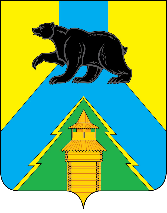 Российская ФедерацияИркутская областьУсть-Удинский районАДМИНИСТРАЦИЯПОСТАНОВЛЕНИЕ«07» сентября 2022г.  № 410    п. Усть-УдаО внесении изменений в муниципальный контракт № М.2022.7 от 02.03.2022 годаВ соответствии с частью 4 статьи 8 Федерального закона от 08.03.2022г. № 46-ФЗ «О внесении изменений в отдельные законодательные акты Российской Федерации», статьями 22, 45 Устава районного муниципального образования «Усть-Удинский район», администрация Усть-Удинского районаПОСТАНОВЛЯЕТ:На основании комиссионного решения (Приложение № 1 к постановлению) заключить дополнительное соглашение по внесению изменений в муниципальный контракт № М.2022.7 от 02.03.2022г. на поставку и установку (монтаж) объектов движимого имущества: «Спортивный зал для единоборств» для размещения на земельном участке по адресу: Россия, Иркутская область, п.Усть-Уда, (Общая площадь здания не менее 540 кв.м) в 2022г. (далее – Контракт), в части установления условия о выплате аванса в размере 30% от цены Контракта.Контроль над исполнением настоящего постановления возложить на первого заместителя мэра Усть-Удинского района (А.А. Менг).Консультанту экономического отдела, исполняющего должностные обязанности контрактного управляющего (А.Н. Болдыревой), разместить настоящее постановление в единой информационной системе в сфере закупок. Управлению делами администрации Усть-Удинского района (О.С.Толмачева) опубликовать настоящее постановление в установленном порядке.И.о мэра Усть-Удинского района                                                                                   А.А. Менг  Приложение № 1 к постановлению администрацииУсть-Удинского района от «07» сентября 2022 года № 410 КОМИССИОННОЕ РЕШЕНИЕп. Усть-Уда                                                                                           «___» сентября 2022 годаКомиссия в составе: первый заместитель мэра Усть-Удинского района Менг А.А., консультант отдела СА и ЖП администрации Усть-Удинского района Жданова В.Г., начальник отдела по делам молодежи и спорта администрации Усть-Удинского района Понхожиева Л.Э, директор МБУ «Спортивная школа Усть-Удинского района» Мокрецов А.В., руководствуясь частью 4 статьи 8 Федерального закона от 08.03.2022г. № 46-ФЗ «О внесении изменений в отдельные законодательные акты Российской Федерации»  составили настоящий акт о нижеследующем:    1. На основании направленного предложения, с приложением обосновывающих документов (вх. от 07.09.2022г. № 4542) от генерального директора ООО «Оптима» Грабаря Андрея Викторовича, являющимся Поставщиком по муниципальному контракту № М.2022.7 от 02 марта 2022 года, заключенного между администрацией Усть-Удинского района и Обществом с ограниченной ответственностью «Оптима» на поставку и установку (монтаж) объектов движимого имущества: «Спортивный зал для единоборств» для размещения на земельном участке по адресу: Россия, Иркутская область, п.Усть-Уда, (Общая площадь здания не менее 540 кв.м) в 2022г.( далее – Контракт), о внесении изменений в Контракт, в части установления условий о выплате аванса в размере 30% от цены Контракта, комиссия приняла решение внести изменения и установить условие о выплате аванса Поставщику в размере 30% от цены Контракта.Представители Заказчика:  1.Первый зам.мэра Усть-Удинского района Менг А.А ______________________________  2. Консультант отдела СА и ЖП администрации       Усть-Удинского района Жданова В.Г.__________________________________________  3. Начальник отдела по делам молодежи и спорта администрации       Усть-Удинского района Понхожиева Л.Э. _______________________________________  4. Директор МБУ «Спортивная школа       Усть-Удинского района» Мокрецов А.В.________________________________________И.о мэра Усть-Удинского района    ___________________    А.А. Менг                                                                 М.П.